
¡Trabajador!    ¡Joven!     ¡Pensionista!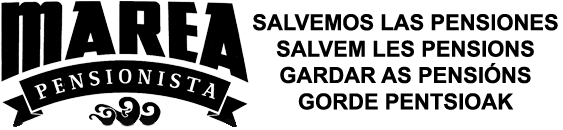 LA FÓRMULA  PARA PODER PAGAR LAS PENSIONES DENTRO DE 50 AÑOSSeamos pesimistas y supongamos que España solo va a crecer un 1% cada año (hace poco crecíamos más de un 3%). Aun así, dentro de 50 años España sería un 64% más rica que ahora, al irse acumulando estos 1%.Dicen, que la población de España bajará o crecerá poco.
Luego, no solo con las cotizaciones, sino también con este 64% de riqueza extra y casi teniendo la misma población, pues dentro de 30 años la mayoría de jubilados de la generación del “baby boom” habrá fallecido, se podrían pagar las pensiones (y los “hijos vivir mejor que los padres”, como sucedía siempre que en un país crecía la riqueza).Lo que pasa es que el aumento de riqueza (este 64%) se lo quieren quedar banqueros, inmobiliarias, suministradoras de gas y electricidad, sanidad privada, funerarias, etc. El país crece un 1% anual, pero ellos quieren que sus inversiones les den un 10%, un 15%, un 20% (y le prometen un “bonus” de un millón de euros al gerente si lo consigue). Así que cada año cogen un mayor “trozo del pastel” y hay que recortar el “trozo” de los demás (en pensiones, sanidad, educación, dependencia y salarios, con reducciones de plantillas). Y ¿Si hay crisis?  pues, ¡más recortes i más pobreza!  para mantener sus beneficios.En 1979 los salarios (incluidos los altos) representaban el 59% de la Renta Nacional (el “pastel” que nos repartimos). En 2017, con el PP, eran el 45% y subieron un poco, al 48,5%, con PSOE-Unidas Podemos.Estas grandes empresas en su mayor parte son empresas de servicios que no fabrican (no son industrias) y no pueden irse al extranjero, si se les hace pagar más impuestos por sus beneficios, porque viven de nosotros.  Si no los pagan es porque controlan a partidos políticos que les hacen leyes a medida.Lo que si pagan, es a unos economistas, tertulianos y medios de comunicación para lavarnos el cerebro diciendo que dentro de 50 años no se podrán pagar las pensiones (y que los hijos vivirán peor que los padres). Saben que vencerán si nos lo creemos, nos resignamos y no reaccionamos.Los muy ricos no pueden renunciar a querer ganar cada año un poco más que el anterior. Es como una droga. Es lo que le hace felices.No esperes que tengan mala conciencia, se apiaden y repartan.TU ERES QUIEN HA DE PARARLOS.EMPIEZA ECHANDO A LOS POLÍTICOS QUE CON SU POLÍTICA, HACEN A LOS RICOS CADA VEZ MÁS RICOS Y A TUS HIJOS CADA VEZ MÁS POBRES.